English LO: To use adjectives to describe a Spring picture.1.  I can describe what I can see. 2. I can imagine what it would feel like.3. I can sound out and write my words.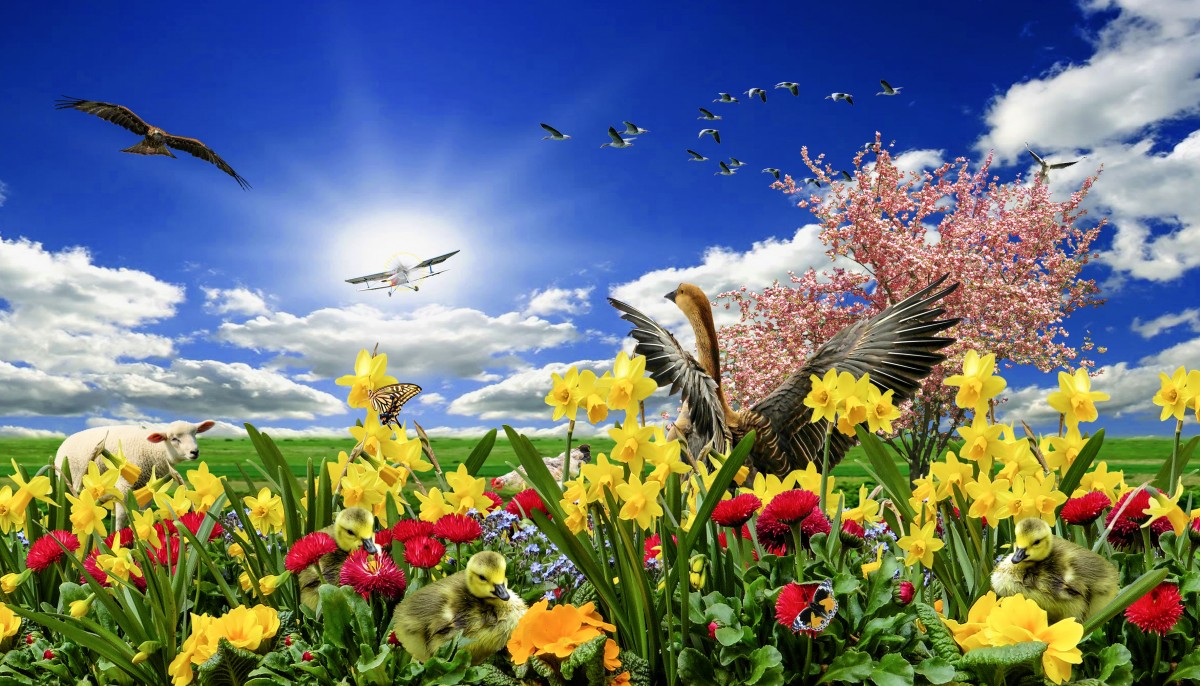 